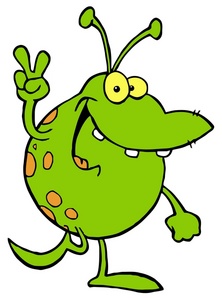 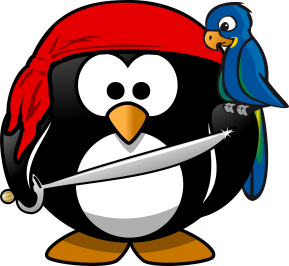 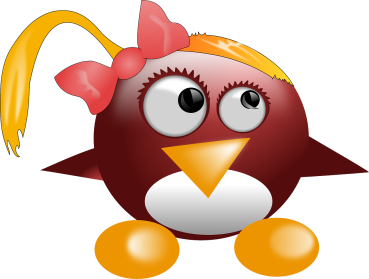 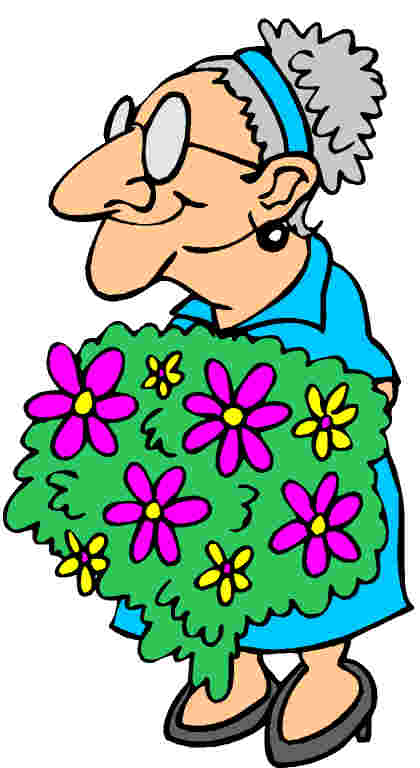 QUI EST LE COUPABLE?Voici la liste des suspects fournie par le service de police. Elle indique les indices découverts dans les camionsblancs retrouvés.Avec les indices que tu as analysés sur la scène de crime, peux-tu dire qui est le coupable?QUI EST LE COUPABLE?Voici la liste des suspects fournie par le service de police. Elle indique les indices découverts dans les camionsblancs retrouvés.Avec les indices que tu as analysés sur la scène de crime, peux-tu dire qui est le coupable?SUSPECT NUMÉRO 1MYSTÉRIOULIQUIDE RETROUVÉ: EAUALIMENT : CŒUR de POMMEEMPREINTE DE CHAUSSURE :SUSPECT NUMÉRO 2PAT LE PIRATELIQUIDE RETROUVÉ:JUS DE POMMESALIMENT : FROMAGEEMPREINTE DE CHAUSSURE :SUSPECT NUMÉRO 3JANNIE-ROSELIQUIDE RETROUVÉ DANS LE CAMION : vinaigreALIMENT : CŒUR de POMMEEMPREINTE DE CHAUSSURE :SUSPECT NUMÉRO 4MAMIE YÉYÉLIQUIDE RETROUVÉ DANS LE CAMION: vinaigreALIMENT : MORCEAUX DE FRITES (pommes de terre)EMPREINTE DE CHAUSSURE :